Publicado en  el 05/02/2014 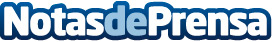 El Comité organizador del Mundial de Ciclismo de Ponferrada visita el Consejo Superior de DeportesMiguel Cardenal y Ana Muñoz, presidente y directora general de Deportes del CSD, respectivamente, han recibido hoy a los miembros del Comité Organizador del Mundial de Ciclismo de Ponferrada 2014 en la sede del Consejo Superior de Deportes.Datos de contacto:Nota de prensa publicada en: https://www.notasdeprensa.es/el-comite-organizador-del-mundial-de-ciclismo_1 Categorias: Ciclismo http://www.notasdeprensa.es